 Наши достижения.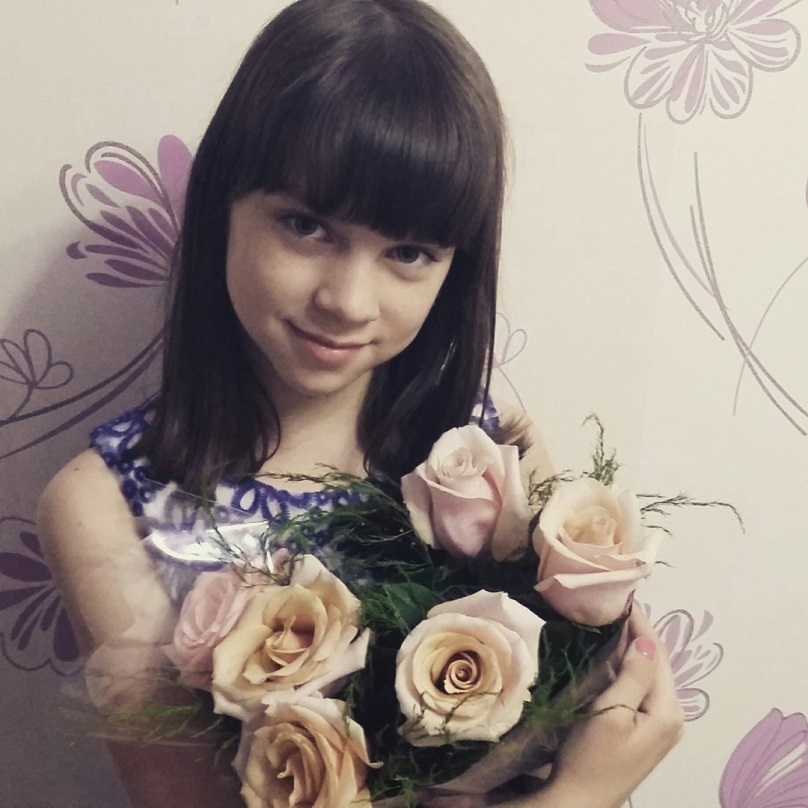  Каждый из нас в чем-то успешен: одни- в творчестве, другие -  в спорте, а кто-то - в науке. В рубрике «Наши достижения» мы будем писать о таких людях нашей школы. Чижова Арина обучается в 7Б классе, успевает сочетать успешную учебу в школе, занятия танцами в школе искусств, активное участие в мероприятиях городского, районного и школьного уровней с научной работой.                                    В 2015-2017 гг.  Арина совместно с руководителем Чижовой Т.Ф. работала  с материалами школьного музея «Блокадный Ленинград», встречалась с ветеранами – блокадниками. Вся их деятельность вылилась в научную работу.Арина приняла участие:- в районном  туре  конференции «Я исследователь» (прошла на городской тур)-  в Городских Ломоносовских чтениях (3 место)-  в Патриотических чтениях имени Василевского (1 место)PS. Арина о своих выступлениях: «Я с большим удовольствием защитила проект, связанный с патриотическим прошлым нашей страны, и благодаря этому проекту я ещё больше стала любить и уважать нашу Родину. Я обязательно ещё раз приму участие в конференциях, направленных на патриотическое воспитание школьников. Мне очень важно принимать участие в подобных конференциях».Поздравляем Арину и желаем ей дальнейших успехов!